An assessment of the price of oncology drugs in Ukraine 2015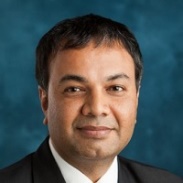 Prashant YadavUniversity of MichiganOctober 2016The views and opinions expressed in this report are those of the author and should not be attributed to the research institutes or departments.Crown Agents is an internationally renowned supply chain and public procurement services provider. Over the course of 2016, Crown Agents provided procurement services as per agreement with the Ministry of Health of Ukraine for its adult and child oncology programmes funded by the 2015 Ukrainian state budget. Crown Agents were responsible for tendering, procurement and supply of 314 line items requested by MOH Ukraine, with the contract ending in December 2016. The total contract value for all programmes covered amounted to USD 31,936,612. Throughout the course of the contract, Crown Agents cooperated with international and local producers and distributors of medicines, reagents and medical devices. Crown Agents is always exceptionally diligent and committed to fulfilling its contractual obligations to Ukraine. Thus, in order to gain an unbiased evaluation of its performance under the contract, the Company has recently ordered an independent audit research study from a renowned researcher Mr. Prashant Yadav.Mr. Prashant YadavMr. Prashant Yadav is the Director of Healthcare Research at the William Davidson Institute (WDI) at the University of Michigan and Visiting Scholar in Harvard Medical School. He holds faculty appointments at the Ross School of Business and the School of Public Health at the University of Michigan. He is also a Visiting Scholar at INSEAD Social Innovation Center. Prashant Yadav is a globally recognized researcher, educator and policy advisor in the area of healthcare supply chains.He serves as an advisory board member of several public-private partnerships focused on healthcare delivery in low-income markets and advisor to many large private foundations, multilateral agencies and country governments.He is the author of many peers-reviewed scientific publications and his work has been featured in prominent print and broadcast media including The Economist, The Financial Times, Nature and BBC. Prior to coming to the William Davidson Institute at the University of Michigan, Dr. Yadav was a Professor of Supply Chain Management at the MIT-Zaragoza International Logistics Program and a Research Affiliate at the MIT Center for Transportation and Logistics where he led the creation of a high impact research initiative focused on pharmaceutical supply chains in developing countries. Yadav received his undergraduate training in Chemical Engineering, his MBA in Operations and Finance and his PhD in Management Science. Before academia, he has worked in pharmaceutical strategy, management consulting and supply chain technology companies.www.pharmaceutical-supplychain.orgwww.linkedin.com/in/prashantyadavsupplychainAcknowledgementsThe author gratefully acknowledge key contributions of the individuals listed below who provided information and insights for the study. Any errors, inaccuracies, or omissions are, however, entirely the responsibility of the authors.Thomas Brown, Crown AgentsOlga Silvestrova, Crown AgentsChristine Jackson, Crown AgentsThis study was funded by Crown Agents UK.Table of ContentsExecutive SummaryCancer medicines are one of the biggest drivers of healthcare budgets globally, and contribute substantially to overall pharmaceutical costs. Pricing for these medicines is a complex process, but there are some simple methods to help lower prices, such as improving procurement processes and better negotiations with suppliers/manufacturers. In 2015, the government of Ukraine outsourced the procurement of all adult and pediatric oncology medicines to Crown Agents. This report evaluates the impact of this initiative on 2015 drug prices, as compared to prices from the prior year. While price reductions for pharmaceuticals can occur as a result of changes in market conditions, volume, quality of suppliers, and other factors, this study seeks to disentangle these effects so as to understand if 2015 prices were lower than those in 2014 due to improved procurement efforts. Lack of data availability on changes in supply competition, input prices and supplier quality required making multiple simplifying assumptions.The procurement of oncology drugs in Ukraine achieved significant price reductions in 2015. The net price to the Ministry of Health of Ukraine decreased by an average of 37.9%. Approximately 84% of the 168 items procured had a lower net price in 2015 as compared to 2014. A large portion of these price reductions was due to greater procurement efficiency and transparency. External factors such as changes in volume, market conditions, and supplier quality contributed only marginally to these price reductions.  Prices obtained by Ukraine were better or comparable to most global procurers of high quality oncology medicines. Additionally, price reductions were achieved without compromising the quality of manufacturers. In the few instances where prices in 2015 were higher as compared to 2014, it was on account of too few suppliers registered in Ukraine to supply that product. Ukraine presents a sizeable opportunity for suppliers and distributors, particularly those with significant oncology portfolios. Sharing information about the size of the Ukraine market could incentivize more suppliers register in the country and help further reduce the procurement spend. Over the next several years, there will be an influx of oncology medicines due to an increasing cancer disease burden combined with advances in diagnoses and early treatment options. The market landscape is therefore likely to become increasingly complex. In such an environment, it will be imperative to ensure that procurement is managed by organizations that not only understand these complexities, but have the ability to find efficiencies within the system without sacrificing quality.BackgroundPharmaceutical pricing is an increasingly complex process that can be a major challenge for healthcare policy makers worldwide. There are a number of factors that can serve as key drivers for high prices, including weak public procurement systems. However, strategies such as more efficient procurement, skillful negotiation, and increased competition can help to achieve lower prices. In 2015, the Ministry of Health of Ukraine decided to outsource the procurement of its HIV/AIDS medicines, oncology drugs, and several other products to global procurement agents. Crown Agents was selected to procure adult and child oncology medicines. While the company was responsible for managing and delivering all specified medicines, it was not responsible for choosing the types and quantities of the medicines to be procured. Now that the first year of the project is complete and the majority of medicines have been procured and delivered, it is crucial to assess the impact of the procurement program and to rigorously examine whether prices paid by Ukraine were “efficient.”. Objectives of this studyCrown Agents commissioned this independent study so as to obtain a deeper and more structured  understanding of what this project has achieved, and to identify potential areas for improvement.The underlying goals of this study are to: Analyze the 2015 prices paid for oncology medicines in Ukraine (in comparison to 2014 prices) in an effort to disentangle the effects of market changes, currency fluctuations, volume changes, input cost changes, and procurement efficiencies.Compare the prices paid in 2015 to prices paid by other relevant countries and large procurers.Data and MethodologyThere were 168 products in Ukraine’s list of drugs for child and adult cancers. These included different strengths and formulations resulting in a total of 93 drugs.  While there are some nuances to the list of drugs in Ukraine, it represents a reasonable sample of oncology drugs. The list includes products from varying stages of the product’s life cycle, from very mature generics to relatively new biologics. The products also include a range of dosage forms, strengths and pack sizes, which are commonly procured.The following additional data sets were obtained from the sources outlined below:Table 1: Data and Sources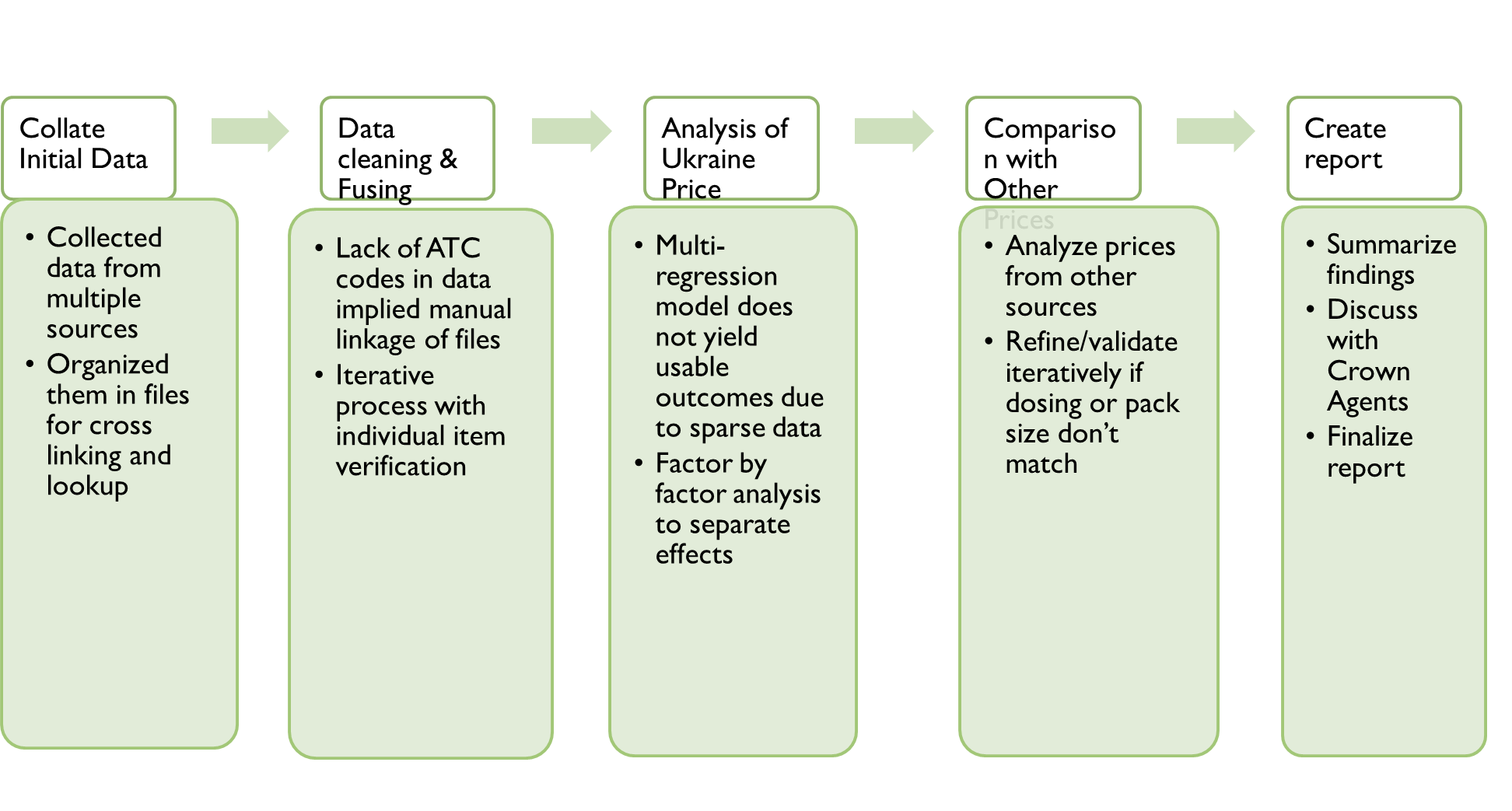 Figure 1: Study approachIdeally, a multi-variate regression model would be used to explain the effect of different factors such as market changes, currency fluctuations, volume changes, input cost changes, and random effects on the change in prices from 2014 to 2015. The residual differences would then be attributed to procurement efficiencies and/or inefficiencies.Many different specifications and data transforms were attempted; however, there were a large number of observations where there was sparse data on input cost changes, volume changes, or other market changes. As a result, none of these yielded reasonable outputs. Therefore, a factor-by-factor analysis was the only feasible approach to analysis.Ideally, prices should be compared between products that are identical in terms of active ingredient, manufacturer, dosage form, strength, and pack size. In practice, different manufacturers in different countries sell their products in varying dosage forms, strengths, and pack-sizes. We applied a strict criterion for matching on ingredient, dosage form, strength, and pack size. However, by applying such strict matching criteria, some products were left out of the comparison and the number of comparators for each was therefore lower. Some would argue that a better approach is the use of standardized measures, such as defined daily doses (DDDs). However, the nonlinear variation in prices by strength and pack sizes led us to err on the side of sparser but strictly valid price comparisons. In a few instances where a product on Ukraine’s list had no other comparator and the concentration of an injectable product was measured by standard units, and where prices were available per unit, reasonable approximations were made. This was done for less than 5% of the total number of products analyzed.All prices were converted to a common currency (U.S. dollars) for generating an accurate comparison. Some would argue that PPP rates should be used instead of exchange rates. However, as this is not an economic study, the focus is on the operational efficiency of procurement. Manufacturers were separated into the following three categories based on the best available information on quality:Manufacturers with Stringent Regulatory Authority (SRA) approval for a given productManufacturers without SRA approval for that product but with either SRA approval for another product or records of WHO GMP inspection reports All other manufacturersLimitations of this studyPrices across countries depend on a variety of factors and need to be understood in their respective context. Our analysis does not capture the full complexity of price regulation, product selection, or procurement approaches used by each country, nor does it capture the effects from differential pricing tied to GDP that is carried out by some manufacturers.Price comparisons made across countries include currency conversions that are applied based on the average exchange rate during the year of comparison. In reality, the exact impact of current volatility may differ because of the timing of when the suppliers and/or distributors obtained stock, pricing agreements with manufacturers in local currency, and currency risk hedging by some manufacturers. Some additional limitations are presented within the results section of this report.Proxies are used to approximate changes in market conditions because exact changes in input costs, supply competition dynamics were not available systematically. Shortages and local market competitive market dynamics may render these proxies less useful for exact comparisons of specific drugs. However, as an aggregate they are still useful. Quality of manufacturers was measured using a 3 category scale. Attempts were made to obtain data on SRA approval, c-GMP status for each manufacturer to categorize them. However, in some cases information used may be slightly outdated.RESULTSPrice reduction in 2015 as compared to 2014A pairwise comparison was made of the change in the price of each drug from 2014 to 2015. A total of 6.5% was added to the manufacturer-negotiated price in 2015 to account for procurement fees for Crown Agents and clearance charges. The net price to the Ministry of Health of Ukraine decreased by an average of 37.9%. The median decrease was 44.5%. Approximately 84% of the items had a net lower price in 2015 as compared to 2014.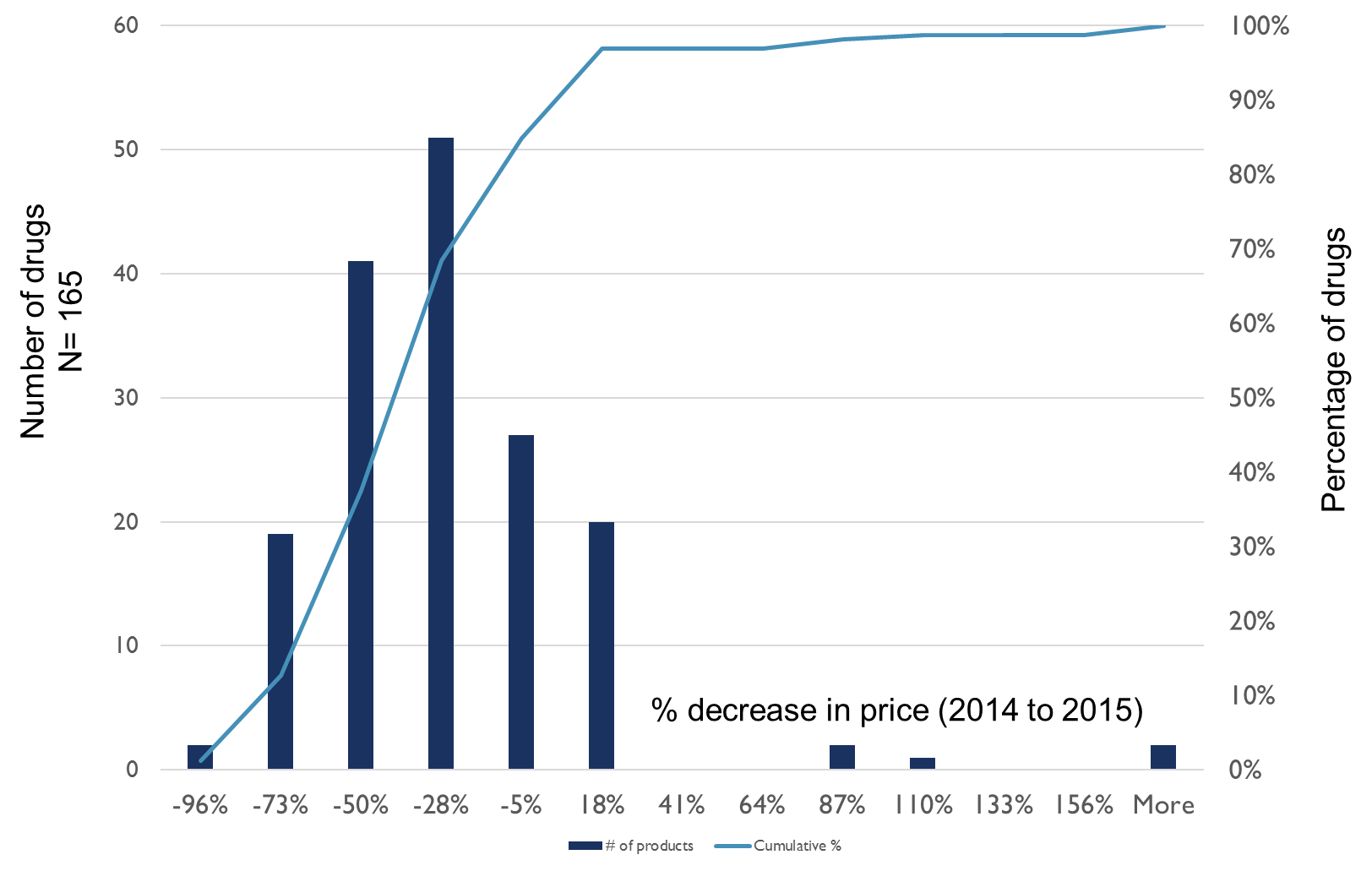 Figure 2: % price reduction in 2015 as compared to 2014A “raw” decrease in prices, however, does not imply better procurement efficiency. Many confounding factors could lead to a price decrease, such as:Decrease in market price due to lower cost inputsDecrease in price due to higher volumes procuredDecrease in price due to competition dynamics in the market (more suppliers)Decrease in price due to purchasing from lower cost suppliersDecrease in price due to favorable exchange ratesDecrease in price due to procurement transparency and efficiencyOur identification strategy is best captured by the equation below:Change in Price (2014-2015) = A (Change in Volume) + B (Change in Input Prices) + C (Change in Supplier Quality) + D (Change in Market Competition) + + E (Change in Currency) +” Randomness” + ResidualResidual = Effect that can be attributed to Procurement EfficiencyAs described earlier, the multi-variate model to simultaneously estimate the impact of each factor did not yield results, so we compared each factor separately.Change in Input PricesThere is lack of systematic data on input prices. Obtaining API price trends from India and China import/export data is more feasible for small molecules but challenging for biologics and complex drugs, which comprise a large portion of the drugs analyzed. We only captured input price changes for those products where price differences were larger than 50%. We used India import/export data from Zauba for that purpose. For an oral solid product where we can establish a clear single API, we used changes in the price of that API. Otherwise, we used export finished product price under the assumption that for products where there are multiple Indian generic producers, they are working on fixed margins and changes in their prices reflect input price changes.Change in Market CompetitionChanges in local and global market competition can have a significant impact on price. Some products may have shifted from being single-sourced to multi-sourced and their prices would decrease significantly due to such market dynamics. It is difficult to precisely track the number of active manufacturers for a product at a given time. “Active status” at a regulatory agency is the only publicly available dataset, but it does not confirm that a manufacturer is manufacturing and selling in the market that year. As a result, we had to identify a proxy for changes in market conditions (input prices, competition dynamics). Data in prices from 2014 to 2015 for a large volume, sophisticated buyer would be reflective of directional changes of market conditions on price. To make this comparison, we use U.S. Center for Medicare and Medicaid Average Manufacturer Price data from 2014 and 2015. The challenge with using these data as a proxy is that prices in the U.S. have increased for certain injectable products due to local supplier shortages that have resulted from FDA quality issues. However, there were very few other sources for longitudinal price data. 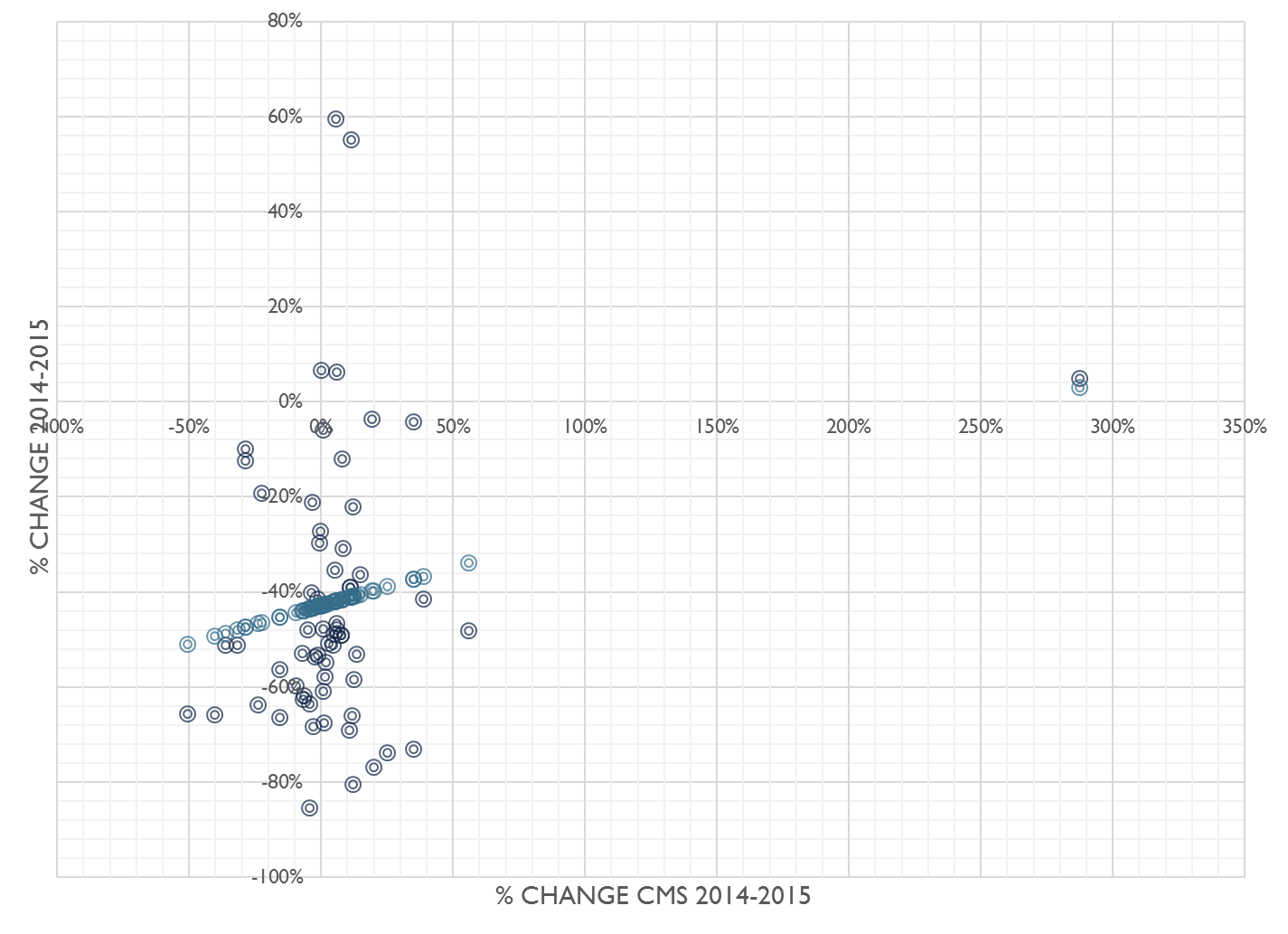 Figure 3 : Change in CMS prices as a proxy for changes in market conditionsTable 2: Figure 3 and Table 2 show that while some of the changes in prices obtained by Ukraine are explained by changes in overall market conditions, that effect is only a small portion of the overall price decreases/changes observed.We conducted additional analyses to explore the impact of input cost changes on prices of select products whose prices in 2015 had increased as compared to 2014. Input costs changes for the three products listed in Table 3 do not explain price changes in Ukraine between 2014 and 2015. In fact, in some instances, the prices for these products increased when input costs or low cost manufacturer prices decreased.Table 3: Input cost changes of selected productsHow much of the 2014 to 2015 price decrease can be explained by increased volumes?Higher volume is often associated with lower prices. It is therefore critical to examine whether the decrease in prices observed resulted from Ukraine procuring higher volumes. 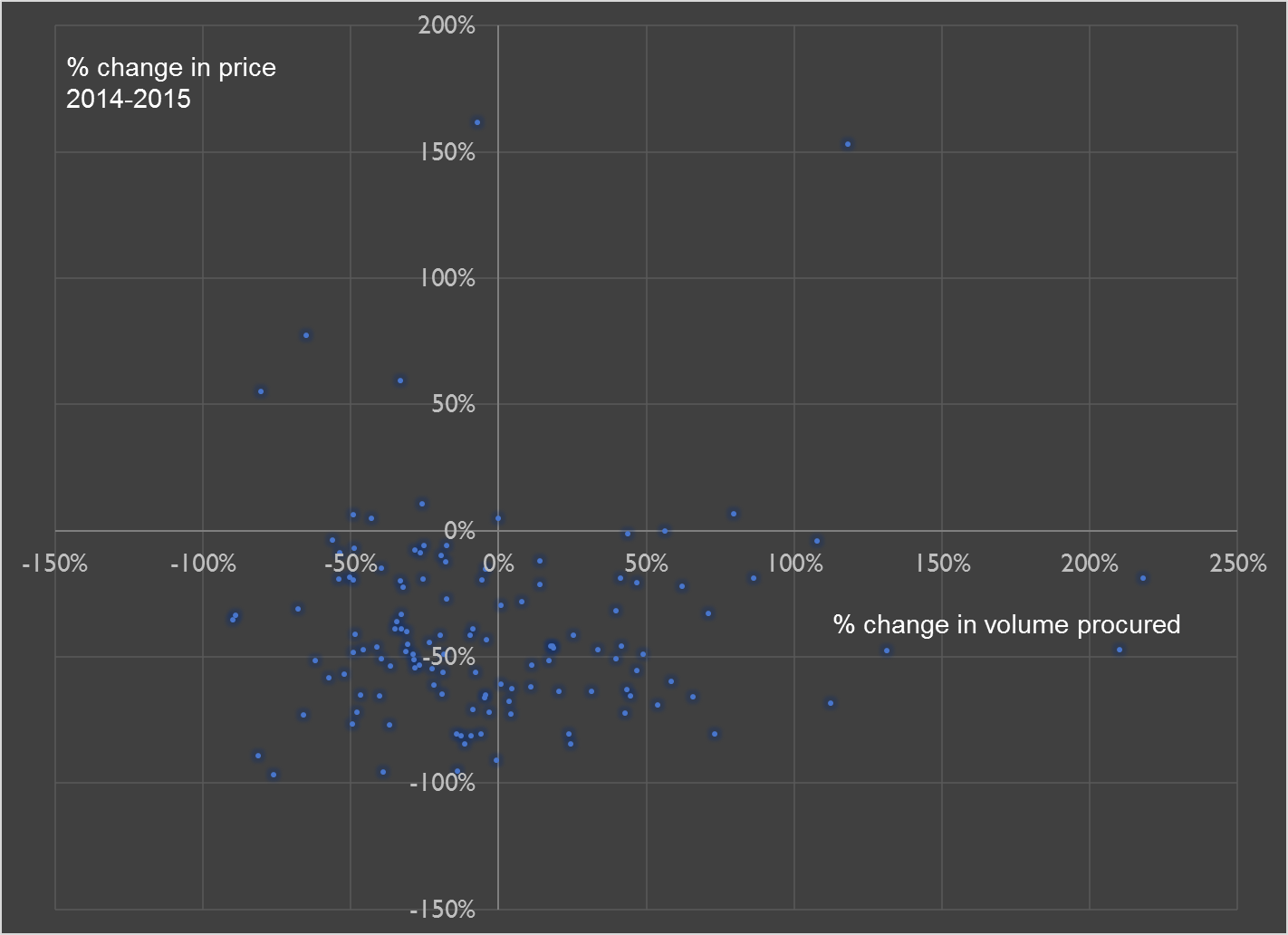 Figure 4: Change in Price vs. Change in Volume ProcuredFigure 4 shows that there is no observed relationship (R2= 0.0067) between the change in volume procured and the change in price. In fact, price decreased irrespective of changes in volume. In other words, for a number of products, the total volume procured and the price both decreased from 2014 to 2015. Could 2015 prices be lower because Ukraine started procuring from lower-quality manufacturers?Information about manufacturers for 2014 procurement was not available to carry out an analysis of how it had changed over time. However, in 2015 a vast majority of products were procured from manufacturers with SRA approval.Table 4: Manufacturing Quality in 2015 Procurement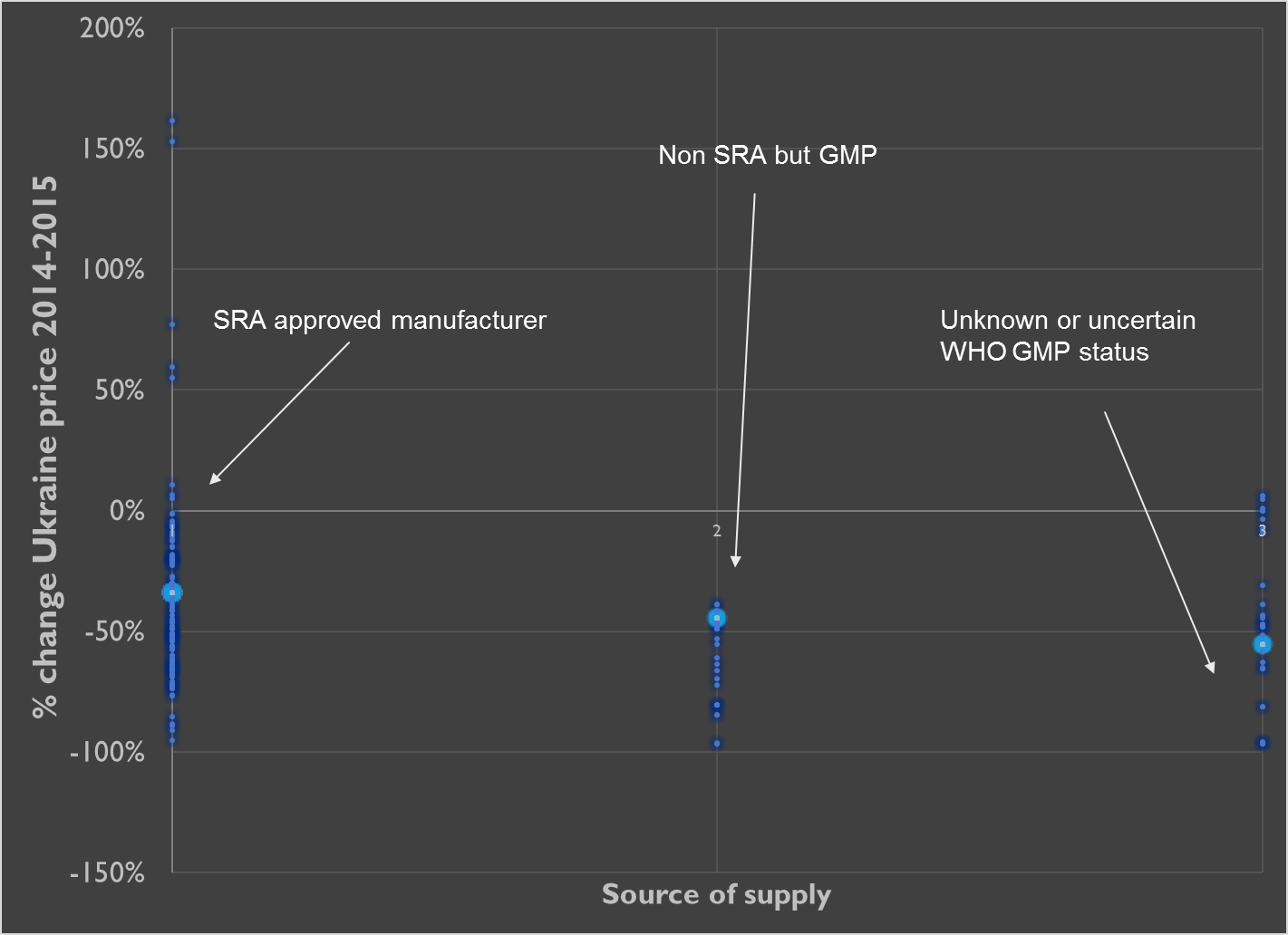 Figure 4: Change in Price vs. Manufacturer Quality StatusThere is no evidence to suggest that prices have decreased due to sourcing from manufacturers with lower-quality standards. The few instances where prices have increased in 2015 are almost entirely from manufacturers that are SRA-approved. One exception is Rituximab whose prices have increased slightly and whose manufacturer is “Category 3,” i.e. non-SRA-approved and uncertain GMP status.Impact of current volatilityThe average exchange rates from UAH to USD decreased by 49.8%, implying that all USD-denominated drugs would be approximately 50% more expensive. This works in the opposite direction of the average price change, i.e. price decrease.However, the exact impact of current volatility could be much less because of distributor inventory, pricing agreements with manufacturers in local currency and currency risk hedging by some manufacturers. Nevertheless, the impact of currency changes is working in the opposite direction as the price change as long as we assume that a majority of the drugs are purchased in USD-denominated purchase orders.Comparison with prices paid by other procurers Table 5 compares the net prices (inclusive of Crown Agent fees) paid by Ukraine in 2015 to prices paid by other large procurers. It is evident that the price paid in Ukraine is lower than its comparators, including Moldova, Brazil, and Saudi Arabia for more than 70% of the drugs procured. Tamil Nadu Medical Supplies Corporation procures most of its drugs from local suppliers in India (a combination of Category 2 and 3, as per the quality classification in this study). Therefore, the prices in Tamil Nadu are lower than Ukraine in almost 90% of the cases. However, as noted earlier in this report, prices obtained by countries depend on competition, intellectual property, price regulation, quality, and other factors. As such, comparisons should be viewed with caution. CONCLUSIONThe procurement of oncology drugs in Ukraine has achieved significant price reductions in 2015. The net price to the Ministry of Health of Ukraine decreased by an average of 37.9% and approximately 84% of the 168 items procured had a lower net price in 2015 as compared to 2014. A large portion of these reductions is due to greater procurement efficiency and transparency. Other factors, such as changes in volume, market conditions, and supplier quality have contributed only marginally to these price reductions. Prices obtained by Ukraine were better or comparable to most global procurers of high-quality oncology medicines. Additionally, these price reductions were achieved without compromising the quality of manufacturers.The few instances where the prices in 2015 were higher than those in 2014 can be attributed to the limited number of suppliers registered in Ukraine to supply that product. Widely disseminating information about the size of the Ukraine market so that more suppliers can bid on future tenders may help to further improve the procurement spend. That would also enable companies with significant oncology portfolios to create distributor relationships in Ukraine.Future OutlookThe combination of the increasing prevalence of most cancers, earlier treatment initiation, and better diagnoses will contribute to an expansion in volumes in the oncology portfolio over the next five years. Public payers will continue to closely scrutinize spending on oncology medicines. Issues of access and value will remain the focus of global discussion and debate.A number of new medicines currently in clinical development or under regulatory review will be added to the oncology portfolio. Bio-similars will expand from epoetins and filgrastims to many of the Monclonal Antibodies (MAbs). The supply landscape for these new bio-similars will include both innovative pharmaceutical companies such as Pfizer, Merck, Sandoz and generic companies such as Mylan, Teva, BioE. In addition, more conventional injectable chemotherapy and other adjunctive drugs will be at a higher risk of supplier exit (as has already been observed for some products). In such an environment, it is crucial to have a procurement team with a deep understanding of the complex market landscape and the ability to obtain the best value for money for a payer and a purchaser.ReferencesAnderson F. Methodological aspects of international drug price comparisons. Pharmacoeconomics. 1993;4(4):247–56Danzon PM, Kim JD. International price comparisons for pharmaceuticals. Measurement and policy issues. Pharmacoeconomics. 1998; 14(suppl. 1):115S–28SDanzon PM, Furukawa MF. Prices and availability of biopharmaceuticals: an international comparison. Health Affairs 2006;25(7):1353–62Appendix A: Products analyzedAppendix BCurrency Conversions Used (based on average 2015 exchange rates)1 EUR = 1.15 USD1USD = 0.0509 MDL1 USD = 0.0140 RUN1 USD = 67.5 INR1 USD = 23.955 UAH (Also for 2014, 1 USD = 12.0275 UAH)Executive Summary	5Background, objectives and methodology6-8Study limitations8Results9-13Conclusions and Future Outlook14References15Appendix A: List of drugs16-22Appendix B : Currency Conversion Averages23DataSourceComments/LimitationsMaster list of drugsCrown AgentsNot by ATC code. Requires manual lookupsUkraine 2015 quantity procuredCrown AgentsUkraine 2015 pricesCrown AgentsUkraine 2013 and 2014 pricesCrown AgentsUkraine 2014 quantityCrown AgentsUkraine 2015 manufacturers, suppliers, country of originCrown AgentsPrice comparatorsUS CMS ASP and AMP PricesUS CMS 2014 and 2015October prices for both years. May be considered an upper-bound for pricesIDPI prices 2014MSHBuyer Median and Minimum Prices for 2014Modolva PricesMoldova Drug Regulatory AgencyGood regional comparator. Similarities in formulary. A combination of EU, US and Balkan suppliersSaudi Arabia PricesSaudi-FDAUses reference basket of 20 countries. Maintains an extensive pricing database. Mostly EU and US suppliers. 2014 prices usedSouth Africa PricesSouth Africa DOHSingle Exit Price Regulation. Reasonably balanced procurement/pricing with strong emphasis on quality suppliers while ensuring competition and good prices. Tamil Nadu Supplier Corporation PricesTNMSCUsually the lowest prices as most procurement from local/Indian generic manufacturers. DPCO list under price regulation. TNMSC often used as a lower boundBrazilBrazil ANVISA/ MOHIn Portuguese. Required translation. Large volumes of procurement. Mix of global manufacturer with production in Brazil, import from EU, US and local Brazilian manufacturers.OtherIndia export/Import PricesZAUBAOnly selected products available as text files though searches. Full database could not be arrangedList of FDA approved manufacturersFDA Orange BookList of EMA approved manufacturersPharma CompassSearched for manufacturers and products in questionManufacturer quality detailsPharma Compass and Other sourcesGMP status etc.# of registered manufacturers in UkraineCrown AgentsFor select cases onlyCoefficientsStandard ErrorP-valueIntercept (Change in Ukraine Manufacturer price)-0.427790.0364233.42E-17 % change CMS 2014-20150.1595180.0893450.079249Description % change Ukraine price 2014-2015API Cost change or Low Cost Manufacturer Price ChangeAnti-Thymocyte Globulin (Equine)77.3%-7.3%Rituximab6.2%-6.8%Tretinoin161.8%12.3%Manufacturer Quality% of 2015 procurementSRA approved 70%Non SRA approved but GMP14%Other16% IDPI median price  IDPI lowest price  Tamil Nadu  Moldova Brazil  South Africa  CMS 2015  CMS 2014  Saudi 2014 Ukraine Price Higher60.0%77.9%89.4%26.5%35.0%53.8%28.1%29.7%12.7%Ukraine Price Lower40.0%22.1%10.6%73.5%65.0%46.2%71.9%70.3%87.3%Item # DescriptionUnit of MeasureDosageAdult/Child1Amphotericin B – lipid complexampul, vial, syringe50 mgChild274Amphotericin B – lipid complexampul, vial, syringe50 mgAdult2Anti-Thymocyte Globulin (Equine)ampul, vial, syringe250 mgChild3Anti-thymocyte Globulin (Rabbit)ampul, vial, syringe25 mgChild4Asparaginaseampul, vial, syringe10 000 IUChild5Asparaginaseampul, vial, syringe5 000 IUChild275Asparaginaseampul, vial, syringe10 000 IUAdult6Basiliximabampul, vial, syringe20 mgChild276Bendamustineampul, vial, syringe25 mgAdult277Bendamustineampul, vial, syringe100 mgAdult232Bevacizumabampul, vial, syringe100 mgAdult233Bevacizumabampul, vial, syringe400 mgAdult234Bicalutamidetablet, capsule, pill 50 mgAdult235Bicalutamidetablet, capsule, pill 150 mgAdult236Bleomycinampul, vial, syringe15 mgAdult280Bleomycinampul, vial, syringe15 mgAdult278Bortezomibampul, vial, syringe1 mgAdult279Bortezomibampul, vial, syringe3,5 mgAdult81Busulfantablet, capsule, pill2 mgChild26Calcium folinateampul, vial, syringe30 mgChild253Calcium folinateampul, vial, syringe30 mgAdult291Calcium folinateampul, vial, syringe30 mgAdult254Capecitabinetablet, capsule, pill 150 mgAdult255Capecitabinetablet, capsule, pill 500 mgAdult27Carboplatinampul, vial, syringe50 mgChild28Caspofunginampul, vial, syringe50 mgChild72Cefepimeampul, vial, syringe1000 mgChild63Cisplatinampul, vial, syringe50 mgChild272Cisplatinampul, vial, syringe50 mgAdult273Cisplatinampul, vial, syringe100 mgAdult29Colistimethate sodiumampul, vial, syringe2 000 000 IUChild61Cyclophosphamideampul, vial, syringe1 000 mgChild62Cyclophosphamidetablet, capsule, pill50 mg.Child270Cyclophosphamideampul, vial, syringe200 mgAdult271Cyclophosphamideampul, vial, syringe500 mgAdult307Cyclophosphamideampul, vial, syringe1 000 mgAdult308Cyclophosphamideampul, vial, syringe500 mgAdult58Cyclosporinetablet, capsule, pill100 mgChild59Cyclosporinetablet, capsule, pill25,0 mgChild60Cyclosporinevial, oral solution5000 mgChild84Cyclosporinetablet, capsule, pill50 mgChild64Cytarabineampul, vial, syringe1 000 mgChild65Cytarabineampul, vial, syringe100 mgChild309Cytarabineampul, vial, syringe1 000 mgAdult310Cytarabineampul, vial, syringe100 mgAdult242Dacarbazineampul, vial, syringe200 mgAdult285Dacarbazineampul, vial, syringe200 mgAdult11Daptomycinampul, vial, syringe350 mgChild243Disodium folinateampul, vial, syringe437,2 mgAdult246Docetaxelampul, vial, syringe80 mgAdult247Docetaxelampul, vial, syringe140 mgAdult12Doxorubicinampul, vial, syringe10 mgChild13Doxorubicinampul, vial, syringe50 mgChild244Doxorubicinampul, vial, syringe10 mgAdult245Doxorubicinampul, vial, syringe50 mgAdult286Doxorubicinampul, vial, syringe50 mgAdult78Epіrubіcinampul, vial, syringe50 mgChild16Ertapenemampul, vial, syringe1000 mgChild287Erythropoietin ( Epoetin alfa)ampul, vial, syringe10 000 МОAdult14Erythropoietin (Epoetin Alfa)ampul, vial, syringe40 000 IUChild15Erythropoietin (Epoetin Beta)ampul, vial, syringe30 000 IUChild17Etoposideampul, vial, syringe200 mgChild249Etoposideampul, vial, syringe200 mgAdult288Etoposideampul, vial, syringe200 mgAdult248Exemestanetablet, capsule, pill 25 mg.Adult55Filgrastimampul, vial, syringe30 million IUChild268Filgrastimampul, vial, syringe48 million IUAdult305Filgrastimampul, vial, syringe48 million IUAdult56Fludarabineampul, vial, syringe50 mgChild306Fludarabineampul, vial, syringe50 mgAdult269Fluorouracilampul, vial, syringe500 mgAdult57Fosfomycinampul, vial, syringe3 gChild10Ganciclovirampul, vial, syringe500 mgChild239Gemcitabineampul, vial, syringe200 mgAdult240Gemcitabineampul, vial, syringe1000 mgAdult83Gemcitabіneampul, vial, syringe1000 mgChild241Goserelinampul, vial, syringe10,8 mgAdult23Human normal immunoglobulin for intravenous administration 10%ampul, vial, syringe50 mlChild67Hydrocortisoneampul, vial, syringe100 mgChild284Hydroxycarbamidetablet, capsule, pill500 mgAdult18Idarubicinampul, vial, syringe5 mgChild289Idarubicinampul, vial, syringe5 mgAdult25Ifosfamidesolution for infusion 10% ampul, vial, syringe1000 mgChild21Imatinibtablet, capsule, pill100 mgChild22Imatinibtablet, capsule, pill400 mgChild250Imatinibtablet, capsule, pill 100 mgAdult311Imatinibtablet, capsule, pill100 mgAdult312Imatinibtablet, capsule, pill400 mgAdult251aImatinibtablet, capsule, pill 400 mgAdult251bImatinibtablet, capsule, pill 400 mgAdult70Imipenem/Cilastatinampul, vial, syringe500mg/500mgChild290Imipenem/Cilastatinampul, vial, syringe500mg/500mgAdult252Irinotecanampul, vial, syringe100 mgAdult19Isotretinointablet, capsule, pill10 mgChild20Isotretinointablet, capsule, pill20 mgChild24Itraconazoleampul, vial, syringe150 ml (10 mg/ml)Child68Lamivudinetablet, capsule, pill100 mgChild69Lamivudineoral solution1200 mgChild30Lenograstimampul, vial, syringe33,6 million IUChild293Lenograstimampul, vial, syringe33,6 million IUAdult257Letrozoletablet, capsule, pill 2,5 mgAdult31Linezolidsolution for infusion300 ml (2 mg/ml)Child32Lomustinetablet, capsule, pill40 mgChild294Lomustinetablet, capsule, pill40 mgAdult79Melphalanampul, vial, syringe50 mgChild299Melphalantablet, capsule, pill2 mgAdult82Meropenemampul, vial, syringe500 mgChild33Mesnaampul, vial, syringe400 mgChild295Mesnaampul, vial, syringe 400 mgAdult35Methotrexatetablet, capsule, pill2,5 mgChild36Methotrexateampul, vial, syringe10 mgChild37Methotrexateampul, vial, syringe1000 mgChild38Methotrexateampul, vial, syringe5 000 mgChild258Methotrexateampul, vial, syringe50 mgAdult296Methotrexateampul, vial, syringe50 mgAdult297Methotrexateampul, vial, syringe1000 mgAdult34Methylprednisoloneampul, vial, syringe500 mgChild39Micafunginampul, vial, syringe100 mgChild40Micafunginampul, vial, syringe50 mgChild259Mitoxantroneampul, vial, syringe20 mgAdult298Mitoxantroneampul, vial, syringe20 mgAdult41Nilotinibtablet, capsule, pill200 mgChild313Nilotinibtablet, capsule, pill200 mgAdult71Ondansetronampul, vial, syringe4 mgChild260Oxaliplatinampul, vial, syringe50 mgAdult261Oxaliplatinampul, vial, syringe100 mgAdult262Paclitaxelampul, vial, syringe100 mgAdult43Pegaspargaseampul, vial, syringe3750 IUChild44Pegfilgrastimampul, vial, syringe6 mg/0,6 mlChild42Piperacillin/Tazobactamampul, vial, syringe4500 mgChild300Piperacillin/Tazobactamampul, vial, syringe4 500 mgAdult45Posaconazoleampul, vial, syringe105 ml (40 mg/ml)Child263Radiopharmaceuticals (diagnostic, therapeutic) and contrast mediaampul, vial, syringe350 mg/ml or 370 mg/ml 50 mlAdult46Rituximabampul, vial, syringe100 mgChild47Rituximabampul, vial, syringe500 mgChild301Rituximabampul, vial, syringe100 mgAdult302Rituximabampul, vial, syringe 500 mgAdult48Teicoplaninampul, vial, syringe400 mgChild49Temozolomidetablet, capsule, pill20 mgChild50Temozolomidetablet, capsule, pill100 mgChild51Temozolomideampul, vial, syringe100 mgChild303Thalidomidetablet, capsule, pill100 mgAdult52Ticarcillin/Clavulanic acidampul, vial, syringe3,0 g/0,2 gChild53Topotecanampul, vial, syringe4 mgChild264Topotecanampul, vial, syringe4 mgAdult265Toremifenetablet, capsule, pill60 mgAdult266Trastuzumabampul, vial, syringe150 mgAdult76Treosulfanampul, vial, syringe1 gChild77Treosulfanampul, vial, syringe5 gChild54Tretinointablet, capsule, pill10 mgChild304Tretinointablet, capsule, pill10 mgAdult267Triptorelinampul, vial, syringe11,25 mgAdult80Tіoguanіnetablet, capsule, pill40 mgChild66Urokinaseampul, vial, syringe10 000 IUChild73Ursodeoxycholic acidtablet, capsule, pill250 mgChild281Vancomycinampul, vial, syringe500 mgAdult7Vincristineampul, vial, syringe1 mgChild237Vincristineampul, vial, syringe1 mgAdult282Vincristineampul, vial, syringe1 mgAdult238Vinorelbineampul, vial, syringe50 mgAdult74Vinorelbine ampul, vial, syringe10 mgChild8Voriconazoletablet, capsule, pill,200 mgChild9Voriconazoleampul, vial, syringe200 mgChild283Voriconazoletablet, capsule, pill200 mgAdult256Zoledronic acidampul, vial, syringe4 mgAdult292Zoledronic acidampul, vial, syringe4 mgAdult75Іrinotecanampul, vial, syringe40 mgChild